Klauzula informacyjna dla przedsiębiorców/pracodawcówKLAUZULA INFORMACYJNA WEDŁUG art. 13 RODO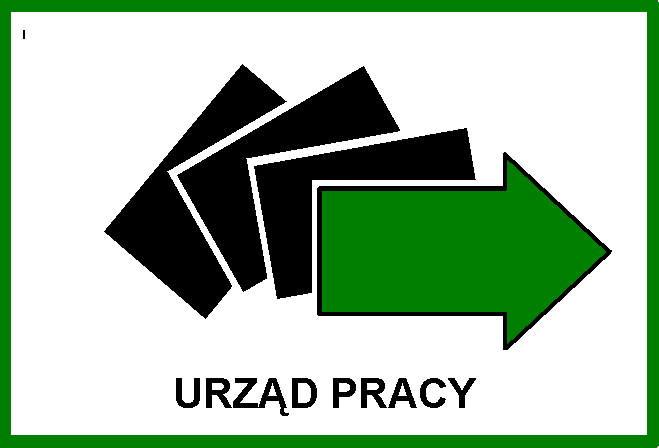 WZGLĘDEM PODMIOTU DANYCH OBOWIĄZUJĄCA OD DNIA 25.05.2018 r. PRACODAWCA/PRZEDSIĘBIORCA/PODMIOT WSPÓŁPRACUJĄCY* * * * * * * * * * * * * * * * * * * * * * * * * * * * * * * * * * * * * * * * * * * * * * * * * * * * * * * *                                                                                                                                                                                                                                                                                                                                                                                                                                                                                                                                                                                                                                                                                                                                                            Informujemy, że:Administratorem Danych Osobowych Pana/Pani jest Powiatowy Urząd Pracy w Sosnowcu, przy 
ul. Rzeźniczej 12, dalej jako „ADO”. Administrującym danymi osobowymi w imieniu PUP w Sosnowcu jest Dyrektor PUP w Sosnowcu,
 tel. kontaktowy 32 2978714, e- mail kaso@praca.gov.plDane kontaktowe - Inspektora Ochrony Danych (IOD) w PUP Sosnowiec,   Beata Szydłowska tel. kontaktowy 32 2978702, e-mail iod@pup.sosnowiec.plDane osobowe są przetwarzane w celu rejestracji w ewidencji pracodawców oraz świadczenia usług urzędu na podstawie ustawy z dnia 20 kwietnia 2004 r. o promocji zatrudnienia i instytucjach rynku pracy, zgodnie z art.6 ust.1 lit. c RODO.Dane osobowe mogą być przekazywane organom państwowym, organom ochrony prawnej (Policja, Prokuratura, Sąd) lub organom samorządu terytorialnego w związku z prowadzonym postępowaniem na podstawie umotywowanego wniosku z poprawną podstawą prawną lub które zawarły z administratorem danych umowy: powierzenia z dostawcami oprogramowania, systemów informatycznych, wsparcia technicznego.Pana/Pani dane osobowe nie będą przekazywane do państwa trzeciego ani do organizacji   międzynarodowej. Pana/Pani dane osobowe będą przetwarzane wyłącznie przez okres niezbędny do realizacji celów przetwarzania danych osobowych, nie dłużej niż wynika to z Jednolitego Rzeczowego Wykazu Akt Powiatowego Urzędu Pracy w Sosnowcu.W związku z przetwarzaniem danych osobowych przysługuje Pani/Panu prawo do:  dostępu do danych osobowych, sprostowania, usunięcia lub ograniczenia przetwarzania,   wniesienia sprzeciwu wobec przetwarzania oraz prawo do przenoszenia danych,  wycofania zgody na przetwarzanie danych osobowych w dowolnym momencie - jeśli do  przetwarzania doszło na podstawie zgody. Cofnięcie zgody pozostaje bez wpływu na zgodność z prawem przetwarzania, którego dokonano na podstawie zgody przed jej cofnięciem.Wymienione prawa mogą być ograniczone w sytuacjach, kiedy Urząd jest zobowiązany prawnie do przetwarzania danych w celu realizacji obowiązku ustawowego.Ma Pan/Pani prawo wniesienia skargi do Prezesa Urzędu Ochrony Danych Osobowych (PUODO), gdy uzna Pan/Pani, iż przetwarzanie danych osobowych dotyczących Pana/Pani narusza przepisy ogólnego rozporządzenia o ochronie danych osobowych z dnia 27.04.2016 r. „RODO”.Podanie przez Pana/Panią danych osobowych jest wymogiem ustawowym*/umownym*/warunkiem zawarcia umowy*, lecz niezbędnym do jej realizacji.  W przypadku niepodania danych nie będzie możliwe udzielenie wsparcia.Pana/Pani dane osobowe nie będą podlegały zautomatyzowanym procesom podejmowania decyzji przez ADO.Powyższa informacja spełnia obowiązek prawny uregulowany zapisami rozporządzenia Parlamentu Europejskiego 
i Rady (UE) 2016/679 z dnia 27 kwietnia 2016 r. w sprawie ochrony osób fizycznych w związku z przetwarzaniem danych osobowych i w sprawie swobodnego przepływu takich danych oraz uchylenia dyrektywy 95/46/WE (ogólne rozporządzenie 
o ochronie danych) (Dz. Urz. UE L 2016 Nr 119, s.1), zwanym „RODO”
*  niepotrzebne skreślić…………………………………………………………………………………………(czytelny podpis osoby  otrzymującej klauzulę informacyjną)